تقرير عن استضافة كلية التربية للفريق البحثي حول إسهام الجامعة في المجتمع المحليبناءً على قرار  معالي مدير الجامعة رقم ( 143)وتاريخ : 3/12/1432هـ ، بشأن تكليف فريق بحثي لإعداد بحث عاجل حول مدى إسهام الجامعة في التنمية المحلية؛ استضافت كلية التربية بالزلفي يوم الأربعاء :  10 / 2 / 1433هـ ، الفريق البحثي حول إسهام الجامعة في المجتمع المحلي بإدارة عضو الفريق البحثي سعادة عميد كلية العلوم الطبية التطبيقية الدكتور : ناصر بن علي الجارالله وعضوين من أعضاء هيئة التدريس في الكلية ، حيث تم تكليف الكلية من قبل سعادة رئيس الفريق الدكتور منصور الضويحي ، وتم  تحديد الموعد ، وبناءً عليه تم تشكيل ثلاث لجان داخلية لتنظيم هذا اللقاء :     1- اللجنة الإعلامية . 2- لجنة الاستقبال .  3- لجنة التجهيز والضيافة. ثم تم توجيه دعوة إلى سعادة محافظ الزلفي ، ودعوات إلى كافة رؤساء ومديري الدوائر الحكومية المدنية في المحافظة ، وأعضاء المجلس البلدي ، وبعضاً من وجهاء المحافظة ومثقفيها ، وبعضاً من أولياء أمور الطلاب والطالبات .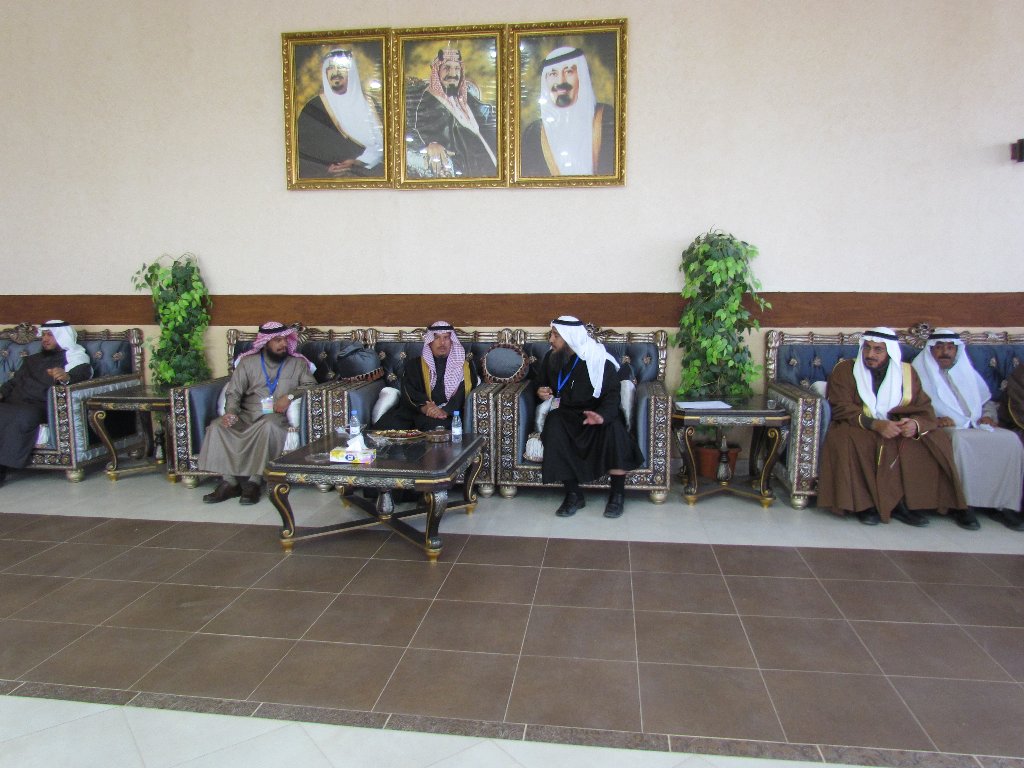 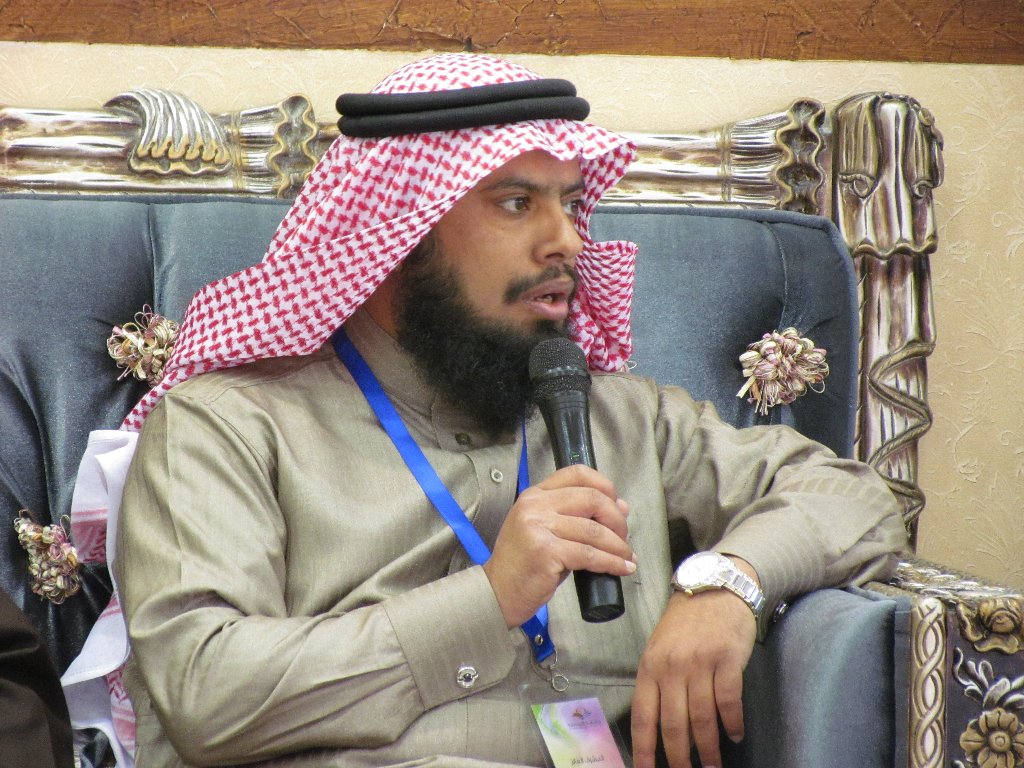 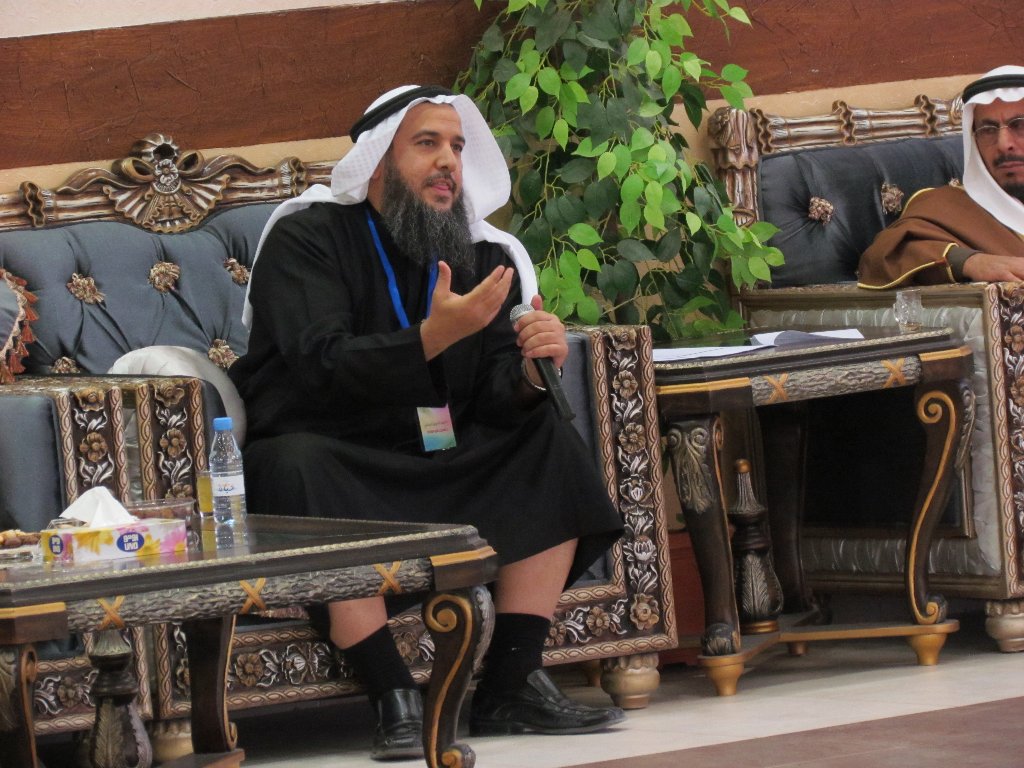 